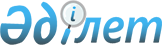 О признании утратившими силу некоторых решений Правительства Республики КазахстанПостановление Правительства Республики Казахстан от 11 ноября 2010 года № 1189

      Правительство Республики Казахстан ПОСТАНОВЛЯЕТ:



      1. Признать утратившими силу:



      1) Постановление Правительства Республики Казахстан от 24 декабря 2004 года № 1364 "О Концепции создания в городе Алматы международного (регионального) финансового центра" (САПП Республики Казахстан, 2004 г., № 50, ст. 649);



      2) Постановление Правительства Республики Казахстан от 27 июня 2007 года № 536 "Об утверждении Программы повышения инвестиционной культуры и финансовой грамотности населения Республики Казахстан на 2007 - 2011 годы" (САПП Республики Казахстан, 2007 г., № 21, ст. 243);



      3) Постановление Правительства Республики Казахстан от 26 сентября 2008 года № 894 "О внесении изменений и дополнений в постановление Правительства Республики Казахстан от 27 июня 2007 года № 536" (САПП Республики Казахстан, 2008 г., № 39, ст. 433).



      2. Настоящее постановление вводится в действие с 1 января 2011 года.      Премьер-Министр

      Республики Казахстан                       К. Масимов
					© 2012. РГП на ПХВ «Институт законодательства и правовой информации Республики Казахстан» Министерства юстиции Республики Казахстан
				